Государственное бюджетное  общеобразовательное учреждение «Морская школа» Московского района Санкт-Петербурга РАССМОТРЕНО                     ПРИНЯТО                                                 УТВЕРЖДЕНО кафедрой  учителей                 решением педагогического совета          приказом от 16.06.2021 № 84-ОБестественно-научного цикла   ГБОУ «Морская школа»                          Директор ГБОУ «Морская школа»ГБОУ «Морская школа»         Московского района                                 Московского районаМосковского района               Санкт-Петербурга                                      Санкт-Петербурга                   Санкт-Петербурга                    протокол от  16.06.2021 № 7                                                                                                                                                                         протокол от  30.08.2021 № 1                                                                      __________________    А.В.ШепелевСОГЛАСОВАНОС Советом родителейГБОУ «Морская школа»         Московского района  Санкт-Петербурга                                                                                                                       протокол от  16.06.2021 № 8                                                                                 РАБОЧАЯ ПРОГРАММА по географии ДЛЯ    6      КЛАССА НА  2021-2022 УЧ. ГОД Составитель: кафедра учителей естественно-научного циклаСанкт Петербург ПОЯСНИТЕЛЬНАЯ ЗАПИСКАРабочая программа учебного предмета география предназначена для обучающихся 6 классов ГБОУ «Морская школа» Московского района Санкт-Петербурга и разработана на основе:Федеральный Закон Российской Федерации от 29.12.2012 № 273-ФЗ «Об образовании в Российской Федерации»;Федеральный государственный образовательный стандарт основного общего образования, утверждённый приказом Министерства образования и науки Российской Федерации от 17.12.2010 №1897 (далее – ФГОС основного общего образования);Приказ Министерства образования и науки Российской Федерации от 30.08.2013№1015 «Об утверждении Порядка организации и осуществления образовательной деятельности по основным общеобразовательным программам – образовательным программам начального общего, основного общего и среднего общего образования»;Федеральный перечень учебников, рекомендуемых к использованию при реализации имеющих государственную аккредитацию образовательных программ начального общего, основного общего, среднего общего образования, утвержденный приказом Министерства просвещения Российской Федерации от 20.05.2020 №254 (с изменениями на 23.12.2020);Приказ Министерства просвещения России от 23.12.2020 № 766 О внесении изменений в федеральный перечень учебников, рекомендуемых к использованию при реализации имеющих государственную аккредитацию образовательных программ начального общего, основного общего, среднего общего образования, утвержденный приказом Министерства просвещения Российской Федерации от 20.05.2020 № 254»Приказ Министерства образования и науки Российской Федерации от 09.06.2016 № 699 «Об утверждении перечня организаций, осуществляющих выпуск учебных пособий, которые допускаются к использованию при реализации имеющих государственную аккредитацию образовательных программ начального общего, основного общего, среднего общего образования»;Санитарно-эпидемиологические требования к условиям и организации обучения в общеобразовательных учреждениях, утверждённые постановлением Главного государственного санитарного врача Российской Федерации от 29.12.2010 №189 (далее – СанПиН2.4.2.2821-10) с изм. на 28 сентября 2020 г.;Постановление Роспотребнадзора от 30.06.2020 № 16 «Об утверждении санитарно-эпидемиологических правил СП 3.1/2.4 3598-20 «Санитарно-эпидемиологические требования к устройству, содержанию и организации работы образовательных организаций и других объектов социальной инфраструктуры для детей и молодежи в условиях распространения новой короновирусной инфекции (COVID-19)» с изменениями на 24.03.2021 г.;Закон Санкт-Петербурга от 17.07.2013 № 461-83 «Об образовании в Санкт-Петербурге» с изменениями на 09.08.2021 г.;Распоряжение Комитета по образованию Правительства Санкт-Петербурга от 12.04.2021 № 1013-р «О формировании календарного учебного графика государственных образовательных учреждений Санкт-Петербурга, реализующих основные общеобразовательные программы, в 2021/2022 учебном году»;Распоряжение Комитета по образованию Правительства Санкт-Петербурга от 09.04.2021 № 997-р «О формировании учебных планов государственных  образовательных учреждений Санкт-Петербурга, реализующих основные общеобразовательные программы, на 2021/2022 учебный год»;Устав ГБОУ «Морская школа» Московского района Санкт-Петербурга;Образовательная программа основного общего образования (5-9 классы ФГОС) ГБОУ «Морская школа» Московского района Санкт-Петербурга на 2021-2022 учебный год, включающая в себя учебный план и календарный учебный график, (утверждена приказом ГБОУ «Морская школа» Московского района Санкт-Петербурга от 16.06.2021 №84-ОБ «Об утверждении основной образовательной программы основного общего образования»)Целью реализации основной образовательной программы основного общего образования по учебному предмету «География» является формирование у обучающихся умений использовать географические знания и умения в повседневной жизни для объяснения, оценки и прогнозирования разнообразных природных, социально-экономических и экологических процессов и явлений, адаптации к условиям окружающей среды и обеспечения безопасности жизнедеятельности, экологически сообразного поведения в окружающей среде.Задачами учебного предмета являются: формирование системы географических знаний как компонента научной картины мира; познание на конкретных примерах многообразия современного географического пространства на разных его уровнях (от локального до глобального), что позволяет сформировать географическую картину мира; познание характера, сущности и динамики главных природных, экологических, социально-экономических, геополитических и иных процессов, происходящих в географическом пространстве России и мира; понимание главных особенностей взаимодействия природы и общества на современном этапе его развития, значения охраны окружающей среды и рационального природопользования, осуществления стратегии устойчивого развития в масштабах России и мира; понимание закономерностей размещения населения и территориальной организации хозяйства в связи с природными, социально-экономическими и экологическими факторами, зависимости проблем адаптации и здоровья человека от географических условий проживания; глубокое и всестороннее изучение географии России, включая различные виды её географического положения, природу, население, хозяйство, регионы, особенности природопользования в их взаимозависимости; выработка у обучающихся понимания общественной потребности в географических знаниях, а также формирование у них отношения к географии как возможной области будущей практической деятельности; формирование навыков и умений безопасного и экологически целесообразного поведения в окружающей среде.Рабочая программа разработана в соответствии с учебным планом для ступени основного общего образования естественно-научной предметной области, рассчитана на  5 лет обучения. Общее количество часов 306.  На реализацию учебного предмета география в 6 классе отводится 2 часа в неделю. Рабочая программа ориентирована на учебник: А.И.Алексеев «География. 5-6 класс: учебник для общеобразовательных организаций. М.: ПросвещениеРЕЗУЛЬТАТЫ ОСВОЕНИЯ УЧЕБНОГО ПРЕДМЕТАПрограмма учебного предмета география направлена на достижение следующих образовательных результатов: Личностными результатами освоения основной образовательной программы по географии являются:1. Российская гражданская идентичность (патриотизм, уважение к Отечеству, к прошлому и настоящему многонационального народа России, чувство ответственности и долга перед Родиной, идентификация себя в качестве гражданина России, субъективная значимость использования русского языка и языков народов России, осознание и ощущение личностной сопричастности судьбе российского народа). Осознание этнической принадлежности, знание истории, языка, культуры своего народа, своего края, основ культурного наследия народов России и человечества (идентичность человека с российской многонациональной культурой, сопричастность истории народов и государств, находившихся на территории современной России); интериоризация гуманистических, демократических и традиционных ценностей многонационального российского общества. Осознанное, уважительное и доброжелательное отношение к истории, культуре, религии, традициям, языкам, ценностям народов России и народов мира.2. Готовность и способность обучающихся к саморазвитию и самообразованию на основе мотивации к обучению и познанию; готовность и способность осознанному выбору и построению дальнейшей индивидуальной траектории образования на базе ориентировки в мире профессий и профессиональных предпочтений, с учетом устойчивых познавательных интересов.3. Развитое моральное сознание и компетентность в решении моральных проблем на основе личностного выбора, формирование нравственных чувств и нравственного поведения, осознанного и ответственного отношения к собственным поступкам (способность к нравственному самосовершенствованию; веротерпимость, уважительное отношение к религиозным чувствам, взглядам людей или их отсутствию; знание основных норм морали, нравственных, духовных идеалов, хранимых в культурных традициях народов России, готовность на их основе к сознательному самоограничению в поступках, поведении, расточительном потребительстве; сформированность представлений об основах светской этики, культуры традиционных религий, их роли в развитии культуры и истории России и человечества, в становлении гражданского общества и российской государственности; понимание значения нравственности, веры и религии в жизни человека, семьи и общества). Сформированность ответственного отношения к учению; уважительного отношения к труду, наличие опыта участия в социально значимом труде. Осознание значения семьи в жизни человека и общества, принятие ценности семейной жизни, уважительное и заботливое отношение к членам своей семьи.4. Сформированность целостного мировоззрения, соответствующего современному уровню развития науки и общественной практики, учитывающего социальное, культурное, языковое, духовное многообразие современного мира.5. Осознанное, уважительное и доброжелательное отношение к другому человеку, его мнению, мировоззрению, культуре, языку, вере, гражданской позиции. Готовность и способность вести диалог с другими людьми и достигать в нем взаимопонимания (идентификация себя как полноправного субъекта общения, готовность к конструированию образа партнера по диалогу, готовность к конструированию образа допустимых способов диалога, готовность к конструированию процесса диалога как конвенционирования интересов, процедур, готовность и способность к ведению переговоров). 6. Освоенность социальных норм, правил поведения, ролей и форм социальной жизни в группах и сообществах. Участие в школьном самоуправлении и общественной жизни в пределах возрастных компетенций с учетом региональных, этнокультурных, социальных и экономических особенностей (формирование готовности к участию в процессе упорядочения социальных связей и отношений, в которые включены и которые формируют сами учащиеся; включенность в непосредственное гражданское участие, готовность участвовать в жизнедеятельности подросткового общественного объединения, продуктивно взаимодействующего с социальной средой и социальными институтами; идентификация себя в качестве субъекта социальных преобразований, освоение компетентностей в сфере организаторской деятельности; интериоризация ценностей созидательного отношения к окружающей действительности, ценностей социального творчества, ценности продуктивной организации совместной деятельности, самореализации в группе и организации, ценности «другого» как равноправного партнера, формирование компетенций анализа, проектирования, организации деятельности, рефлексии изменений, способов взаимовыгодного сотрудничества, способов реализации собственного лидерского потенциала).7. Сформированность ценности здорового и безопасного образа жизни; интериоризация правил индивидуального и коллективного безопасного поведения в чрезвычайных ситуациях, угрожающих жизни и здоровью людей, правил поведения на транспорте и на дорогах.8. Развитость эстетического сознания через освоение художественного наследия народов России и мира, творческой деятельности эстетического характера (способность понимать художественные произведения, отражающие разные этнокультурные традиции; сформированность основ художественной культуры обучающихся как части их общей духовной культуры, как особого способа познания жизни и средства организации общения; эстетическое, эмоционально-ценностное видение окружающего мира; способность к эмоционально-ценностному освоению мира, самовыражению и ориентации в художественном и нравственном пространстве культуры; уважение к истории культуры своего Отечества, выраженной в том числе в понимании красоты человека; потребность в общении с художественными произведениями, сформированность активного отношения к традициям художественной культуры как смысловой, эстетической и личностно-значимой ценности).9. Сформированность основ экологической культуры, соответствующей современному уровню экологического мышления, наличие опыта экологически ориентированной рефлексивно-оценочной и практической деятельности в жизненных ситуациях (готовность к исследованию природы, к занятиям сельскохозяйственным трудом, к художественно-эстетическому отражению природы, к занятиям туризмом, в том числе экотуризмом, к осуществлению природоохранной деятельности).Метапредметные результаты, включают освоение обучающимися межпредметных понятий и универсальных учебных действий (регулятивные, познавательные,	коммуникативные).Условием формирования межпредметных понятий, например таких как система, факт, закономерность, феномен, анализ, синтез является овладение обучающимися основами читательской компетенции, приобретение навыков работы с информацией, участие  в проектной деятельности. В основной школе на предмете география будет продолжена работа по формированию и развитию основ читательской компетенции. Обучающиеся овладеют чтением как средством осуществления своих дальнейших планов: продолжения образования и самообразования, осознанного планирования своего актуального и перспективного круга чтения, в том числе досугового, подготовки к трудовой и социальной деятельности. У выпускников будет сформирована потребность в систематическом чтении как средстве познания мира и себя в этом мире, гармонизации отношений человека и общества, создании образа «потребного будущего».При изучении предмета география обучающиеся усовершенствуют приобретённые на первом уровне навыки работы с информацией и пополнят их. Они смогут работать с текстами, преобразовывать и интерпретировать содержащуюся в них информацию, в том числе:• систематизировать, сопоставлять, анализировать, обобщать и интерпретировать информацию, содержащуюся в готовых информационных объектах;• выделять главную и избыточную информацию, выполнять смысловое свёртывание выделенных фактов, мыслей; представлять информацию в сжатой словесной форме (в виде плана или тезисов) и в наглядно-символической форме (в виде таблиц, графических схем и диаграмм, карт понятий — концептуальных диаграмм, опорных конспектов);• заполнять и дополнять таблицы, схемы, диаграммы, тексты.В ходе изучения предмета география обучающиеся приобретут опыт проектной деятельности как особой формы учебной работы, способствующей воспитанию самостоятельности, инициативности, ответственности, повышению мотивации и эффективности учебной деятельности; в ходе реализации исходного замысла на практическом уровне овладеют умением выбирать адекватные стоящей задаче средства, принимать решения, в том числе и в ситуациях неопределённости. Они получат возможность развить способность к разработке нескольких вариантов решений, к поиску нестандартных решений, поиску и осуществлению наиболее приемлемого решения.В ходе изучения предмета география у обучающихся сформируются универсальные учебные действия: регулятивные, познавательные, коммуникативные.Регулятивные УУДУмение самостоятельно определять цели обучения, ставить и формулировать новые задачи в учебе и познавательной деятельности, развивать мотивы и интересы своей познавательной деятельности. Обучающийся сможет:анализировать существующие и планировать будущие образовательные результаты;идентифицировать собственные проблемы и определять главную проблему;выдвигать версии решения проблемы, формулировать гипотезы, предвосхищать конечный результат;ставить цель деятельности на основе определенной проблемы и существующих возможностей;формулировать учебные задачи как шаги достижения поставленной цели деятельности;обосновывать целевые ориентиры и приоритеты ссылками на ценности, указывая и обосновывая логическую последовательность шагов.Умение самостоятельно планировать пути достижения целей, в том числе альтернативные, осознанно выбирать наиболее эффективные способы решения учебных и познавательных задач. Обучающийся сможет:определять необходимые действие(я) в соответствии с учебной и познавательной задачей и составлять алгоритм их выполнения;обосновывать и осуществлять выбор наиболее эффективных способов решения учебных и познавательных задач;определять/находить, в том числе из предложенных вариантов, условия для выполнения учебной и познавательной задачи;выстраивать жизненные планы на краткосрочное будущее (заявлять целевые ориентиры, ставить адекватные им задачи и предлагать действия, указывая и обосновывая логическую последовательность шагов);выбирать из предложенных вариантов и самостоятельно искать средства/ресурсы для решения задачи/достижения цели;составлять план решения проблемы (выполнения проекта, проведения исследования);определять потенциальные затруднения при решении учебной и познавательной задачи и находить средства для их устранения;описывать свой опыт, оформляя его для передачи другим людям в виде технологии решения практических задач определенного класса;планировать и корректировать свою индивидуальную образовательную траекторию.Умение соотносить свои действия с планируемыми результатами, осуществлять контроль своей деятельности в процессе достижения результата, определять способы действий в рамках предложенных условий и требований, корректировать свои действия в соответствии с изменяющейся ситуацией. Обучающийся сможет:определять совместно с педагогом и сверстниками критерии планируемых результатов и критерии оценки своей учебной деятельности;систематизировать (в том числе выбирать приоритетные) критерии планируемых результатов и оценки своей деятельности;отбирать инструменты для оценивания своей деятельности, осуществлять самоконтроль своей деятельности в рамках предложенных условий и требований;оценивать свою деятельность, аргументируя причины достижения или отсутствия планируемого результата;находить достаточные средства для выполнения учебных действий в изменяющейся ситуации и/или при отсутствии планируемого результата;работая по своему плану, вносить коррективы в текущую деятельность на основе анализа изменений ситуации для получения запланированных характеристик продукта/результата;устанавливать связь между полученными характеристиками продукта и характеристиками процесса деятельности и по завершении деятельности предлагать изменение характеристик процесса для получения улучшенных характеристик продукта;сверять свои действия с целью и, при необходимости, исправлять ошибки самостоятельно.Умение оценивать правильность выполнения учебной задачи, собственные возможности ее решения. Обучающийся сможет:определять критерии правильности (корректности) выполнения учебной задачи;анализировать и обосновывать применение соответствующего инструментария для выполнения учебной задачи;свободно пользоваться выработанными критериями оценки и самооценки, исходя из цели и имеющихся средств, различая результат и способы действий;оценивать продукт своей деятельности по заданным и/или самостоятельно определенным критериям в соответствии с целью деятельности;обосновывать достижимость цели выбранным способом на основе оценки своих внутренних ресурсов и доступных внешних ресурсов;фиксировать и анализировать динамику собственных образовательных результатов.Владение основами самоконтроля, самооценки, принятия решений и осуществления осознанного выбора в учебной и познавательной. Обучающийся сможет:наблюдать и анализировать собственную учебную и познавательную деятельность и деятельность других обучающихся в процессе взаимопроверки;соотносить реальные и планируемые результаты индивидуальной образовательной деятельности и делать выводы;принимать решение в учебной ситуации и нести за него ответственность;самостоятельно определять причины своего успеха или неуспеха и находить способы выхода из ситуации неуспеха;ретроспективно определять, какие действия по решению учебной задачи или параметры этих действий привели к получению имеющегося продукта учебной деятельности;демонстрировать приемы регуляции психофизиологических/ эмоциональных состояний для достижения эффекта успокоения (устранения эмоциональной напряженности), эффекта восстановления (ослабления проявлений утомления), эффекта активизации (повышения психофизиологической реактивности).Познавательные УУДУмение определять понятия, создавать обобщения, устанавливать аналогии, классифицировать, самостоятельно выбирать основания и критерии для классификации, устанавливать причинно-следственные связи, строить логическое рассуждение, умозаключение (индуктивное, дедуктивное, по аналогии) и делать выводы. Обучающийся сможет:подбирать слова, соподчиненные ключевому слову, определяющие его признаки и свойства;выстраивать логическую цепочку, состоящую из ключевого слова и соподчиненных ему слов;выделять общий признак двух или нескольких предметов или явлений и объяснять их сходство;объединять предметы и явления в группы по определенным признакам, сравнивать, классифицировать и обобщать факты и явления;выделять явление из общего ряда других явлений;определять обстоятельства, которые предшествовали возникновению связи между явлениями, из этих обстоятельств выделять определяющие, способные быть причиной данного явления, выявлять причины и следствия явлений;строить рассуждение от общих закономерностей к частным явлениям и от частных явлений к общим закономерностям;строить рассуждение на основе сравнения предметов и явлений, выделяя при этом общие признаки;излагать полученную информацию, интерпретируя ее в контексте решаемой задачи;самостоятельно указывать на информацию, нуждающуюся в проверке, предлагать и применять способ проверки достоверности информации;вербализовать эмоциональное впечатление, оказанное на него источником;объяснять явления, процессы, связи и отношения, выявляемые в ходе познавательной и исследовательской деятельности (приводить объяснение с изменением формы представления; объяснять, детализируя или обобщая; объяснять с заданной точки зрения);выявлять и называть причины события, явления, в том числе возможные /наиболее вероятные причины, возможные последствия заданной причины, самостоятельно осуществляя причинно-следственный анализ;делать вывод на основе критического анализа разных точек зрения, подтверждать вывод собственной аргументацией или самостоятельно полученными данными.Умение создавать, применять и преобразовывать знаки и символы, модели и схемы для решения учебных и познавательных задач. Обучающийся сможет:обозначать символом и знаком предмет и/или явление;определять логические связи между предметами и/или явлениями, обозначать данные логические связи с помощью знаков в схеме;создавать абстрактный или реальный образ предмета и/или явления;строить модель/схему на основе условий задачи и/или способа ее решения;создавать вербальные, вещественные и информационные модели с выделением существенных характеристик объекта для определения способа решения задачи в соответствии с ситуацией;преобразовывать модели с целью выявления общих законов, определяющих данную предметную область;переводить сложную по составу (многоаспектную) информацию из графического или формализованного (символьного) представления в текстовое, и наоборот;строить схему, алгоритм действия, исправлять или восстанавливать неизвестный ранее алгоритм на основе имеющегося знания об объекте, к которому применяется алгоритм;строить доказательство: прямое, косвенное, от противного;анализировать/рефлексировать опыт разработки и реализации учебного проекта, исследования (теоретического, эмпирического) на основе предложенной проблемной ситуации, поставленной цели и/или заданных критериев оценки продукта/результата.Смысловое чтение. Обучающийся сможет:находить в тексте требуемую информацию (в соответствии с целями своей деятельности);ориентироваться в содержании текста, понимать целостный смысл текста, структурировать текст;устанавливать взаимосвязь описанных в тексте событий, явлений, процессов;резюмировать главную идею текста;преобразовывать текст, «переводя» его в другую модальность, интерпретировать текст (художественный и нехудожественный – учебный, научно-популярный, информационный, текст non-fiction);критически оценивать содержание и форму текста.Формирование и развитие экологического мышления, умение применять его в познавательной, коммуникативной, социальной практике и профессиональной ориентации. Обучающийся сможет:определять свое отношение к природной среде;анализировать влияние экологических факторов на среду обитания живых организмов;проводить причинный и вероятностный анализ экологических ситуаций;прогнозировать изменения ситуации при смене действия одного фактора на действие другого фактора;распространять экологические знания и участвовать в практических делах по защите окружающей среды;выражать свое отношение к природе через рисунки, сочинения, модели, проектные работы.10. Развитие мотивации к овладению культурой активного использования словарей и других поисковых систем. Обучающийся сможет:определять необходимые ключевые поисковые слова и запросы;осуществлять взаимодействие с электронными поисковыми системами, словарями;формировать множественную выборку из поисковых источников для объективизации результатов поиска;соотносить полученные результаты поиска со своей деятельностью.Коммуникативные УУДУмение организовывать учебное сотрудничество и совместную деятельность с учителем и сверстниками; работать индивидуально и в группе: находить общее решение и разрешать конфликты на основе согласования позиций и учета интересов; формулировать, аргументировать и отстаивать свое мнение. Обучающийся сможет:определять возможные роли в совместной деятельности;играть определенную роль в совместной деятельности;принимать позицию собеседника, понимая позицию другого, различать в его речи: мнение (точку зрения), доказательство (аргументы), факты; гипотезы, аксиомы, теории;определять свои действия и действия партнера, которые способствовали или препятствовали продуктивной коммуникации;строить позитивные отношения в процессе учебной и познавательной деятельности;корректно и аргументированно отстаивать свою точку зрения, в дискуссии уметь выдвигать контраргументы, перефразировать свою мысль (владение механизмом эквивалентных замен);критически относиться к собственному мнению, с достоинством признавать ошибочность своего мнения (если оно таково) и корректировать его;предлагать альтернативное решение в конфликтной ситуации;выделять общую точку зрения в дискуссии;договариваться о правилах и вопросах для обсуждения в соответствии с поставленной перед группой задачей;организовывать учебное взаимодействие в группе (определять общие цели, распределять роли, договариваться друг с другом и т. д.);устранять в рамках диалога разрывы в коммуникации, обусловленные непониманием/неприятием со стороны собеседника задачи, формы или содержания диалога.Умение осознанно использовать речевые средства в соответствии с задачей коммуникации для выражения своих чувств, мыслей и потребностей для планирования и регуляции своей деятельности; владение устной и письменной речью, монологической контекстной речью. Обучающийся сможет:определять задачу коммуникации и в соответствии с ней отбирать речевые средства;отбирать и использовать речевые средства в процессе коммуникации с другими людьми (диалог в паре, в малой группе и т. д.);представлять в устной или письменной форме развернутый план собственной деятельности;соблюдать нормы публичной речи, регламент в монологе и дискуссии в соответствии с коммуникативной задачей;высказывать и обосновывать мнение (суждение) и запрашивать мнение партнера в рамках диалога;принимать решение в ходе диалога и согласовывать его с собеседником;создавать письменные «клишированные» и оригинальные тексты с использованием необходимых речевых средств;использовать вербальные средства (средства логической связи) для выделения смысловых блоков своего выступления;использовать невербальные средства или наглядные материалы, подготовленные/отобранные под руководством учителя;делать оценочный вывод о достижении цели коммуникации непосредственно после завершения коммуникативного контакта и обосновывать его.Формирование и развитие компетентности в области использования информационно-коммуникационных технологий (далее – ИКТ). Обучающийся сможет:целенаправленно искать и использовать информационные ресурсы, необходимые для решения учебных и практических задач с помощью средств ИКТ;выбирать, строить и использовать адекватную информационную модель для передачи своих мыслей средствами естественных и формальных языков в соответствии с условиями коммуникации;выделять информационный аспект задачи, оперировать данными, использовать модель решения задачи;использовать компьютерные технологии (включая выбор адекватных задаче инструментальных программно-аппаратных средств и сервисов) для решения информационных и коммуникационных учебных задач, в том числе: вычисление, написание писем, сочинений, докладов, рефератов, создание презентаций и др.;использовать информацию с учетом этических и правовых норм;создавать информационные ресурсы разного типа и для разных аудиторий, соблюдать информационную гигиену и правила информационной безопасности.Предметными результатами освоения учебного предмета география на базовом уровне в 6 классе являются:выбирать источники географической информации (картографические, статистические, текстовые, видео- и фотоизображения, компьютерные базы данных), адекватные решаемым задачам; ориентироваться в источниках географической информации (картографические, статистические, текстовые, видео- и фотоизображения, компьютерные базы данных): находить и извлекать необходимую информацию; определять и сравнивать качественные и количественные показатели, характеризующие географические объекты, процессы и явления, их положение в пространстве по географическим картам разного содержания и другим источникам; выявлять недостающую, взаимодополняющую и/или противоречивую географическую информацию, представленную в одном или нескольких источниках;представлять в различных формах (в виде карты, таблицы, графика, географического описания) географическую информацию, необходимую для решения учебных и практико-ориентированных задач;использовать различные источники географической информации (картографические, статистические, текстовые, видео- и фотоизображения, компьютерные базы данных) для решения различных учебных и практико-ориентированных задач: выявление географических зависимостей и закономерностей на основе результатов наблюдений, на основе анализа, обобщения и интерпретации географической информации объяснение географических явлений и процессов (их свойств, условий протекания и географических различий); расчет количественных показателей, характеризующих географические объекты, явления и процессы; составление простейших географических прогнозов; принятие решений, основанных на сопоставлении, сравнении и/или оценке географической информации;проводить с помощью приборов измерения температуры, влажности воздуха, атмосферного давления, силы и направления ветра, абсолютной и относительной высоты, направления и скорости течения водных потоков;различать изученные географические объекты, процессы и явления, сравнивать географические объекты, процессы и явления на основе известных характерных свойств и проводить их простейшую классификацию;использовать знания о географических законах и закономерностях, о взаимосвязях между изученными географическими объектами, процессами и явлениями для объяснения их свойств, условий протекания и различий;оценивать характер взаимодействия деятельности человека и компонентов природы в разных географических условиях с точки зрения концепции устойчивого развития;описывать по карте положение и взаиморасположение географических объектов; уметь ориентироваться при помощи компаса, определять стороны горизонта, использовать компас для определения азимута; описывать погоду своей местности; уметь выделять в записках путешественников географические особенности территории;приводить примеры современных видов связи, применять  современные виды связи для решения  учебных и практических задач по географии.СОДЕРЖАНИЕ УЧЕБНОГО ПРЕДМЕТАГеографическое образование в основной школе должно обеспечить формирование картографической грамотности, навыков применения географических знаний в жизни для объяснения, оценки и прогнозирования разнообразных природных, социально-экономических и экологических процессов и явлений, адаптации к условиям окружающей среды и обеспечения безопасности жизнедеятельности. Это позволяет реализовать заложенную в образовательных стандартах метапредметную направленность в обучении географии. Обучающиеся овладеют научными методами решения различных теоретических и практических задач, умениями формулировать гипотезы, конструировать, проводить наблюдения, оценивать и анализировать полученные результаты, сопоставлять их с объективными реалиями жизни.География синтезирует элементы общественно-научного и естественно - научного знания, поэтому содержание учебного предмета «География» насыщенно экологическими, этнографическими, социальными, экономическими аспектами, необходимыми для развития представлений о взаимосвязи естественных и общественных дисциплин, природы и общества в целом. Содержание основного общего образования по географии отражает комплексный подход к изучению географической среды в целом и ее пространственной дифференциации в условиях разных территорий и акваторий Земли. Содержание учебного предмета «География» включает темы, посвященные актуальной геополитической ситуации страны, в том числе воссоединение России и Крыма.Учебный предмет «География» способствует формированию у обучающихся умения безопасно использовать учебное оборудование, проводить исследования, анализировать полученные результаты, представлять и научно аргументировать полученные выводы.Изучение предмета «География» в части формирования у обучающихся научного мировоззрения, освоения общенаучных методов (наблюдение, измерение, моделирование), освоения практического применения научных знаний основано на межпредметных связях с предметами:«Физика», «Химия», «Биология», «Математика», «Экология», «Основы безопасности жизнедеятельности», «История», «Русский язык», «Литература» и др.ТЕМАТИЧЕСКОЕ ПЛАНИРОВАНИЕУМК «Полярная Звезда»КАЛЕНДАРНО-ТЕМАТИЧЕСКОЕ ПЛАНИРОВАНИЕ 6 КЛАССУМК «Полярная Звезда»Приложение 1Перечень географических объектов (географическая номенклатура) по курсу 6 класса Тема «Литосфера»Равнины: Амазонская низменность, Восточно-Европейская, Западно-Сибирская, Великая Китайская, Великие равнины (Северная Америка).Плоскогорья:  Среднесибирское,  Аравийское, Декан, Бразильское.Горы: Гималаи, гора Эверест  (Джомолунгма), гора Эльбрус, Анды, Кордильеры, Альпы, Кавказ, Уральские, Скандинавские, Аппалачи, Атлас.Вулканы: Везувий, Гекла, Кракатау, Ключевская сопка, Орисаба, Килиманджаро, Котопахи, Этна.Места распространения гейзеров: острова Исландия, Новая Зеландия, полуостров Камчатка, горы Кордильеры.Тема «Гидросфера»Моря: Чёрное, Балтийское, Баренцево, Средиземное, Красное, Охотское, Японское, Карибское.Заливы: Бенгальский, Мексиканский, Персидский, Гвинейский.Проливы: Берингов, Гибралтарский, Магелланов, Дрейка, Малаккский.Острова: Гренландия, Мадагаскар, Гавайские, Большой Барьерный риф, Новая Гвинея.Полуострова: Аравийский, Скандинавский, Лабрадор, Индостан, Сомали, Камчатка.Течения: Гольфстрим, Северо-Тихоокеанское, Лабрадорское, Перуанское, Западных ветров, Бразильское.Реки: Нил, Амазонка, Миссисипи с Миссури, Конго, Енисей, Волга, Лена, Амур, Обь, Терек, Хуанхэ.Озера: Каспийское море-озеро, Байкал, Ладожское, Аральское, Виктория, Танганьика, Верхнее, Онежское.Области оледенения: Антарктида, Гренландия, ледники Гималаев и Кордильер, Аляски.Приложение 2      Правила работы с контурной картой по географии Знание карты  и умение работать с ней,  в современном  мире не менее важно, чем знание грамматики и математики.Контурные карты  называются контурными, потому что на них обозначены только общие очертания  географических объектов. Контурная карта  является  основой для выполнения практических работ по географии. Контурная карта обычно не заполняется вся сразу.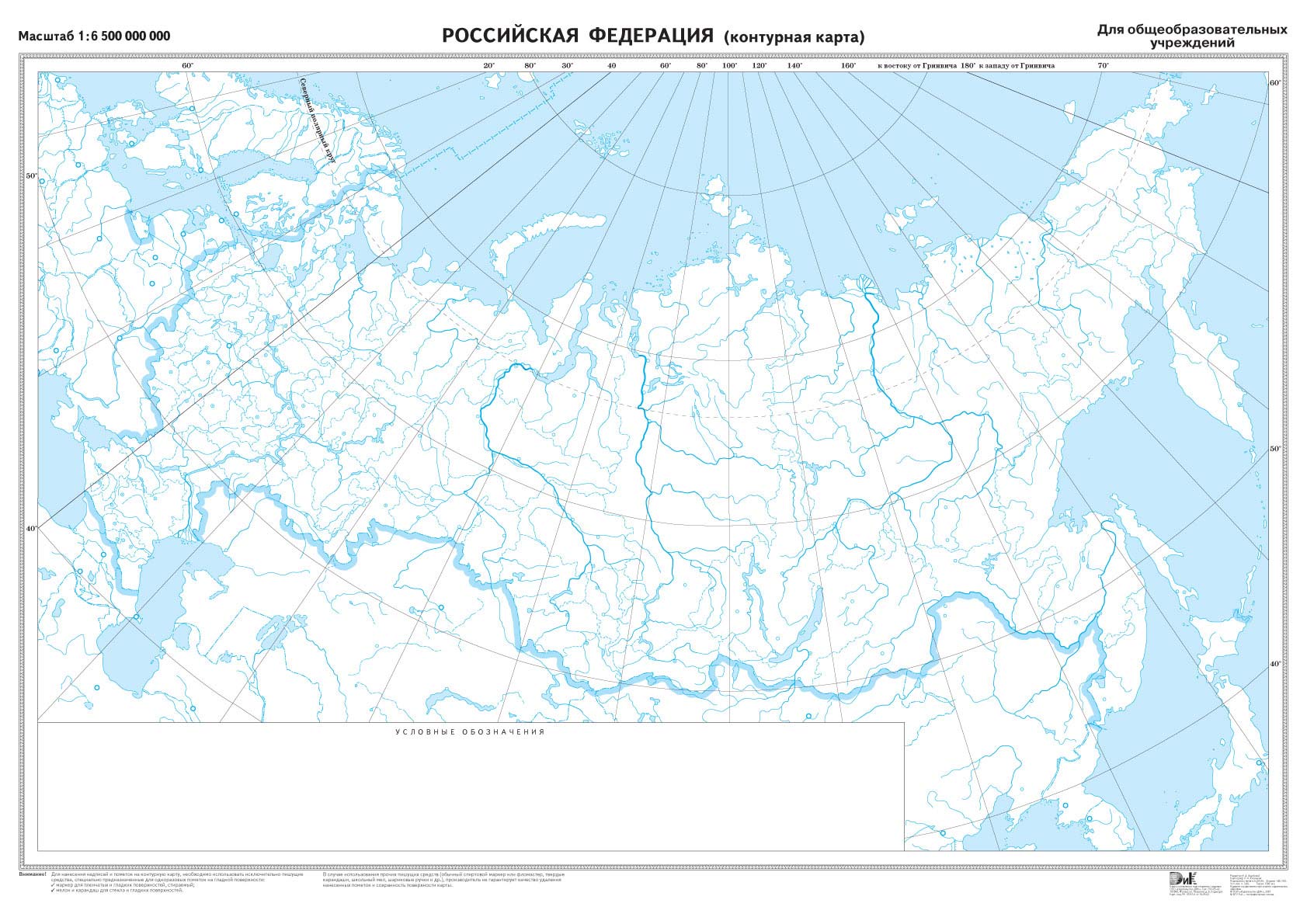 Приступая к работе с  контурной картой, внимательно прочтите задание учителя. Что именно нужно обозначить? Повторите условные обозначения  по  теме  задания. Задания  выполняются с использованием  материалов школьного учебника, карт школьного атласа и других дополнительных источников информации, рекомендованных учителем.Приступая к работе, приготовьте остро заточенные простой  и цветные карандаши, которые необходимы для выполнения заданий учителя. Любая карта должна иметь название, которое  подписывается в верхней части  карты.  Оно должно быть чётким и  лаконичным, и соответствовать  изучаемой  теме.  Не путайте название вашей карты с  названием  шаблона  карты.  Сравните очертания территории, изображенной на контурной карте, с обычной географической картой, чтобы  сориентироваться. Определите, где находятся основные горы и реки. 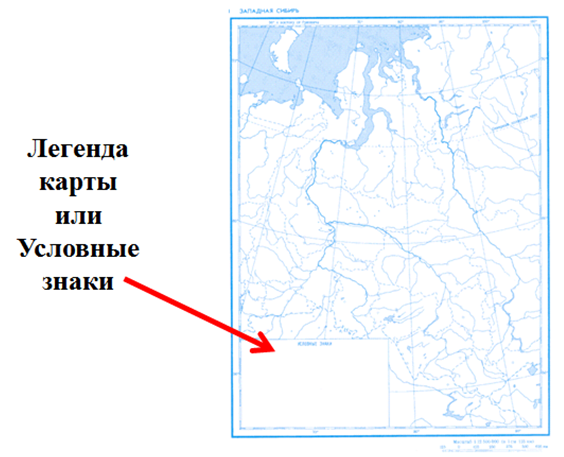 Продумайте, в каком порядке следует выполнять обозначение объектов, чтобы они не закрывали и не мешали друг другу. Определите условные знаки, которые вы будете использовать, отметьте  их в специально отведенном  месте  на  карте. Все изображенные на карте  объекты должны быть отражены в легенде (в условных обозначениях),  в том числе  заливка (цвета), штриховка, значки, сноски и др. В легенде карты должна быть расшифровка  любого цветового обозначения. Географические объекты, названия которых не помещаются на контурной карте, могут быть обозначены внемасштабными знаками (цифрами, буквами) и их названия подписывают в условных знаках.Тексты и названия географических объектов должны быть обязательно читаемыми. Названия рек, гор и городов пишите четко, печатным шрифтом.Объекты  орографии (элементы рельефа) наносятся черным цветом, гидрографии  (водные объекты) – синим. Необходимо выполнять только предложенные задания. Избегайте нанесения на контурную карту  “лишней информации”. Отметка за правильно оформленную работу по предложенным заданиям может быть снижена, если в работу добавлена  лишняя  информация. В зависимости от задания  объекты можно либо заштриховать простым карандашом, либо раскрасить в соответствующие цвета. Старайтесь использовать те же цвета, которые приняты на типографских картах  (смотрите карты в атласе).Закрашивание объектов, необходимых  для  выполнения заданий, производится  только цветными карандашами. Никогда не используйте фломастеры и маркеры!Каждая форма рельефа имеет свою цветовую гамму, которая соответствует  шкале  высот и глубин атласа.  Для правильного нанесения  на контурную карту  названий географических объектов следует ориентироваться на градусную сетку: название географических объектов надо писать вдоль линий  градусной  сетки, что поможет выполнить задание более аккуратно. Названия  небольших  объектов  в  масштабе  используемой  карты, например  вулканов  или горных вершин, желательно размещать справа от самого объекта, вдоль параллели.Названия линейных объектов, например, гор, рек  или  течений, нужно  размещать  по  протяженности, так, чтобы  можно было их  прочитать, не переворачивая карту.Названия площадных объектов не должны выходить за границы объекта.  Исключения составляют небольшие объекты. В таком случае надпись может быть расположена рядом с данным объектом или дана ссылка в виде цифры, которая расшифровывается в легенде карты (например, на карте: цифра 1 стоит на объекте; а  в легенде дана расшифровка: 1 - оз. Ильмень). Если вы обозначаете площадной объект, например, равнину или море, то помните, что границы этих объектов не  обводят линиями. Надпись названия показывает  территорию равнины или акваторию моря.В условных знаках должна быть система. Придерживайтесь картографической традиции  в  заполнении  карт. Контурная карта сдаётся учителю географии своевременно  в указанный  срок. ПримечаниеНе используйте для заполнения  контурной карты  краски. Обычно контурные карты делаются на такой бумаге, которая очень плохо впитывает воду. Кроме того, ошибки на раскрашенных красками картах труднее исправить.При оценке качества выполнения предложенных заданий  учитель принимает во внимание не только правильность и точность выполнения заданий, но  и аккуратность их выполнения.  Неаккуратное выполненное задание может стать причиной более низкой оценки вашего труда.Критерии оценки контурных карт.
 "Отлично"- выставляется в том случае, если контурная карта заполнена аккуратно и правильно. Все географические объекты обозначены верно. Контурная карта сдана на проверку своевременно.
" Хорошо"- выставляется в том случае, если контурная карта в целом заполнена правильно и аккуратно, но есть небольшие помарки или не указано местоположение двух-трёх объектов. "Удовлетворительно"- выставляется в том случае, если контурная карта имеет ряд недостатков, но правильно указаны основные географические объекты."Неудовлетворительно"- выставляется в том случае, если контурная карта заполнена не верно, либо ученик не сдал её на проверку учителю.Наименование раздела/темыСодержание учебного материала (в дидактических единицах)Практические (лабораторные) работыКоличество часовВоспитательный компонент при изучении темы (реализация модуля «Школьный урок»)6 класс 68 часов6 класс 68 часов6 класс 68 часов6 класс 68 часовРазвитие географических знаний о Земле.Введение. Что изучает география.Представления о мире в древности (Древний Китай, Древний Египет, Древняя Греция, Древний Рим). Появление первых географических карт.География в эпоху Средневековья: путешествия и открытия викингов, древних арабов, русских землепроходцев. Путешествия Марко Поло и Афанасия Никитина.Эпоха Великих географических открытий (открытие Нового света, морского пути в Индию, кругосветные путешествия). Значение Великих географических открытий.Географические открытия XVII–XIX вв. (исследования и открытия на территории Евразии (в том числе на территории России), Австралии и Океании, Антарктиды). Первое русское кругосветное путешествие (И.Ф. Крузенштерн и Ю.Ф. Лисянский).Географические исследования в ХХ веке (открытие Южного и Северного полюсов, океанов, покорение высочайших вершин и глубочайших впадин, исследования верхних слоев атмосферы, открытия и разработки в области Российского Севера). Значение освоения космоса для географической науки.Географические знания в современном мире. Современные географические методы исследования Земли. 1.Работа с картой «Имена на карте».2.Описание и нанесение на контурную карту географических объектов изученных маршрутов путешественников.5 часов формирование активной гражданской позиции, гражданской ответственности, основанной на традиционных культурных, духовных и нравственных ценностях российского общества;  развитие культуры межнационального общения;  формирование приверженности идеям интернационализма, дружбы, равенства, взаимопомощи народов;  воспитание уважительного отношения к национальному достоинству людей, их чувствам, религиозным убеждениям;  развитие правовой и политической культуры детей, расширение конструктивного участия в принятии решений, затрагивающих их права и интересы, в том числе в различных формах самоорганизации, самоуправления, общественно значимой деятельности; формирование российской гражданской идентичности; создание условий для получения детьми достоверной информации о передовых достижениях и открытиях мировой и отечественной науки, повышения заинтересованности подрастающего поколения в научных познаниях об устройстве мира и общества.Земля во Вселенной. Движения Земли и их следствия. Земля – часть Солнечной системы. Земля и Луна. Влияние космоса на нашу планету и жизнь людей. Форма и размеры Земли. Наклон земной оси к плоскости орбиты. Виды движения Земли и их географические следствия. Движение Земли вокруг Солнца. Смена времен года. Тропики и полярные круги. Пояса освещенности. Календарь – как система измерения больших промежутков времени, основанная на периодичности таких явлений природы, как смена дня и ночи, смена фаз Луны, смена времен года. Осевое вращение Земли. Смена дня и ночи, сутки, календарный год.1.Определение зенитального положения Солнца в разные периоды года.4 часа содействие повышению привлекательности науки для подрастающего поколения, поддержку научно-технического творчества детей;  создание условий для получения детьми достоверной информации о передовых достижениях и открытиях мировой и отечественной науки, повышения заинтересованности подрастающего поколения в научных познаниях об устройстве мира и общества.Изображение земной поверхности. Виды изображения земной поверхности: план местности, глобус, географическая карта, аэрофото- и аэрокосмические снимки. Масштаб. Стороны горизонта. Азимут. Ориентирование на местности: определение сторон горизонта по компасу и местным признакам, определение азимута. Особенности ориентирования в мегаполисе и в природе. План местности. Условные знаки. Как составить план местности. Составление простейшего плана местности/учебного кабинета/комнаты. Географическая карта – особый источник информации. Содержание и значение карт. Топографические карты. Масштаб и условные знаки на карте. Градусная сеть: параллели и меридианы. Географические координаты: географическая широта. Географические координаты: географическая долгота. Определение географических координат различных объектов, направлений, расстояний, абсолютных высот по карте. Определение относительной и абсолютной высоты равнин.1.Определение координат географических объектов по карте.2.Определение положения объектов относительно друг друга:3.Определение направлений и расстояний по глобусу и карте.4.Определение высот и глубин географических объектов с использованием шкалы высот и глубин.5.Определение азимута.6.Ориентирование на местности.7.Составление плана местности.15 часов формирования умений и навыков самообслуживания, потребности трудиться, добросовестного, ответственного и творческого отношения к разным видам трудовой деятельности, включая обучение и выполнение домашних обязанностей;  развития навыков совместной работы, умения работать самостоятельно, мобилизуя необходимые ресурсы, правильно оценивая смысл и последствия своих действий;  содействия профессиональному самоопределению, приобщения к социально значимой деятельности для осмысленного выбора профессии.  содействие повышению привлекательности науки для подрастающего поколения, поддержку научно-технического творчества детей; Природа Земли. Литосфера.Литосфера – «каменная» оболочка Земли. Внутреннее строение Земли. Земная кора. Разнообразие горных пород и минералов на Земле. Полезные ископаемые и их значение в жизни современного общества. Движения земной коры и их проявления на земной поверхности: землетрясения, вулканы, гейзеры.Рельеф Земли. Способы изображение рельефа на планах и картах. Основные формы рельефа – горы и равнины. Равнины. Образование и изменение равнин с течением времени. Классификация равнин по абсолютной высоте. Разнообразие гор по возрасту и строению. Классификация гор абсолютной высоте. Определение относительной и абсолютной высоты гор. 1.Работа с коллекциями минералов, горных пород, полезных ископаемых2.Работа с картографическими источниками: нанесение элементов рельефа.3.Описание элементов рельефа. Определение и объяснение изменений элементов рельефа своей местности под воздействием хозяйственной деятельности человек9 часов формирование активной гражданской позиции, гражданской ответственности, основанной на традиционных культурных, духовных и нравственных ценностях российского общества;  развитие поисковой и краеведческой деятельности, детского познавательного туризма. содействия формированию у детей позитивных жизненных ориентиров и планов;  развития навыков совместной работы, умения работать самостоятельно, мобилизуя необходимые ресурсы, правильно оценивая смысл и последствия своих действий;  содействия профессиональному самоопределению, приобщения к социально значимой деятельности для осмысленного выбора профессии.  развитие экологической культуры, бережного отношения к родной земле, природным богатствам России и мира;  воспитание чувства ответственности за состояние природных ресурсов, умений и навыков разумного природопользования, нетерпимого отношения к действиям, приносящим вред экологии.  содействие повышению привлекательности науки для подрастающего поколения, поддержку научно-технического творчества детей; Природа Земли. Гидросфера.Строение гидросферы. Особенности Мирового круговорота воды. Мировой океан и его части. Свойства вод Мирового океана – температура и соленость. Движение воды в океане – волны, течения. Рельеф дна океанов. Рифтовые области, срединные океанические хребты, шельф, материковый склон. Методы изучения глубин Мирового океана. Исследователи подводных глубин и их открытия..Воды суши. Реки на географической карте и в природе: основные части речной системы, характер, питание и режим рек. Озера и их происхождение. Ледники. Горное и покровное оледенение, многолетняя мерзлота. Подземные воды. Межпластовые и грунтовые воды. Болота. Каналы. Водохранилища. Человек и гидросфера.1.Работа с картографическими источниками: нанесение объектов гидрографии.2.Описание объектов гидрографии.15 часов формирование активной гражданской позиции, гражданской ответственности, основанной на традиционных культурных, духовных и нравственных ценностях российского общества;  развитие поисковой и краеведческой деятельности, детского познавательного туризма. содействия формированию у детей позитивных жизненных ориентиров и планов;  развития навыков совместной работы, умения работать самостоятельно, мобилизуя необходимые ресурсы, правильно оценивая смысл и последствия своих действий;  содействия профессиональному самоопределению, приобщения к социально значимой деятельности для осмысленного выбора профессии.  развитие экологической культуры, бережного отношения к родной земле, природным богатствам России и мира;  воспитание чувства ответственности за состояние природных ресурсов, умений и навыков разумного природопользования, нетерпимого отношения к действиям, приносящим вред экологии.  содействие повышению привлекательности науки для подрастающего поколения, поддержку научно-технического творчества детей; Природа Земли. Атмосфера.Строение воздушной оболочки Земли. Температура воздуха. Нагревание воздуха. Суточный и годовой ход температур и его графическое отображение. Среднесуточная, среднемесячная, среднегодовая температура. Зависимость температуры от географической широты. Тепловые пояса. Вода в атмосфере. Облака и атмосферные осадки. Атмосферное давление. Ветер. Постоянные и переменные ветра. Графическое отображение направления ветра. Роза ветров. Циркуляция атмосферы. Влажность воздуха. Понятие погоды. Наблюдения и прогноз погоды. Метеостанция/метеоприборы (проведение наблюдений и измерений, фиксация результатов наблюдений, обработка результатов наблюдений). Понятие климата.Погода и климат. Климатообразующие факторы. Зависимость климата от абсолютной высоты местности.Климаты Земли. Влияние климата на здоровье людей. Человек и атмосфера. 1.Ведение дневника погоды.2.Работа с метеоприборами (проведение наблюдений и измерений, фиксация результатов, обработка результатов наблюдений) .3.Определение средних температур, амплитуды и построение графиков.4.Работа с графическими и статистическими данными, построение розы ветров, диаграмм облачности и осадков по имеющимся данным, анализ полученных данных.5.Решение задач на определение высоты местности по разности атмосферного давления, расчет температуры воздуха в зависимости от высоты местности.11 часов формирование активной гражданской позиции, гражданской ответственности, основанной на традиционных культурных, духовных и нравственных ценностях российского общества;  развитие поисковой и краеведческой деятельности, детского познавательного туризма. содействия формированию у детей позитивных жизненных ориентиров и планов;  развития навыков совместной работы, умения работать самостоятельно, мобилизуя необходимые ресурсы, правильно оценивая смысл и последствия своих действий;  содействия профессиональному самоопределению, приобщения к социально значимой деятельности для осмысленного выбора профессии.  развитие экологической культуры, бережного отношения к родной земле, природным богатствам России и мира;  воспитание чувства ответственности за состояние природных ресурсов, умений и навыков разумного природопользования, нетерпимого отношения к действиям, приносящим вред экологии.  содействие повышению привлекательности науки для подрастающего поколения, поддержку научно-технического творчества детей; Природа Земли. Биосфера.Биосфера – живая оболочка Земли. Особенности жизни в океане. Жизнь на поверхности суши: особенности распространения растений и животных в лесных и безлесных пространствах. Почва. Воздействие организмов на земные оболочки. Воздействие человека на природу. Охрана природы. 5 часов формирование активной гражданской позиции, гражданской ответственности, основанной на традиционных культурных, духовных и нравственных ценностях российского общества;  развитие поисковой и краеведческой деятельности, детского познавательного туризма. содействия формированию у детей позитивных жизненных ориентиров и планов;  развития навыков совместной работы, умения работать самостоятельно, мобилизуя необходимые ресурсы, правильно оценивая смысл и последствия своих действий;  содействия профессиональному самоопределению, приобщения к социально значимой деятельности для осмысленного выбора профессии.  развитие экологической культуры, бережного отношения к родной земле, природным богатствам России и мира;  воспитание чувства ответственности за состояние природных ресурсов, умений и навыков разумного природопользования, нетерпимого отношения к действиям, приносящим вред экологии.  содействие повышению привлекательности науки для подрастающего поколения, поддержку научно-технического творчества детей; Природа Земли. Географическая оболочка как среда жизни.Понятие о географической оболочке. Взаимодействие оболочек Земли. Строение географической оболочки. Понятие о природном комплексе. Глобальные, региональные и локальные природные комплексы. Природные комплексы своей местности. Закономерности географической оболочки: географическая зональность и высотная поясность. Природные зоны Земли.3 часа формирование активной гражданской позиции, гражданской ответственности, основанной на традиционных культурных, духовных и нравственных ценностях российского общества;  развитие поисковой и краеведческой деятельности, детского познавательного туризма. содействия формированию у детей позитивных жизненных ориентиров и планов;  развития навыков совместной работы, умения работать самостоятельно, мобилизуя необходимые ресурсы, правильно оценивая смысл и последствия своих действий;  содействия профессиональному самоопределению, приобщения к социально значимой деятельности для осмысленного выбора профессии.  развитие экологической культуры, бережного отношения к родной земле, природным богатствам России и мира;  воспитание чувства ответственности за состояние природных ресурсов, умений и навыков разумного природопользования, нетерпимого отношения к действиям, приносящим вред экологии.  содействие повышению привлекательности науки для подрастающего поколения, поддержку научно-технического творчества детей; Резерв1 час№ТемаСодержание учебного материала (в дидактических единицах)Домашнее заданиеДата по плануДата по факту 1Развитие географических знаний о Земле.Введение. Что изучает география. Представления о мире в древности (Древний Китай, Древний Египет, Древняя Греция, Древний Рим). Появление первых географических карт.§1 Зачем нам география и как мы будем ее изучать §2 Как люди открывали Землю2Развитие географических знаний о Земле.География в эпоху Средневековья: путешествия и открытия викингов, древних арабов, русских землепроходцев. Путешествия Марко Поло и Афанасия Никитина.§2 Как люди открывали Землю3Развитие географических знаний о Земле.Эпоха Великих географических открытий (открытие Нового света, морского пути в Индию, кругосветные путешествия). Значение Великих географических открытий.§3 Как люди открывали Землю4Развитие географических знаний о Земле.Географические открытия XVII–XIX вв. (исследования и открытия на территории Евразии (в том числе на территории России), Австралии и Океании, Антарктиды). Первое русское кругосветное путешествие (И.Ф. Крузенштерн и Ю.Ф. Лисянский).Географические исследования в ХХ веке (открытие Южного и Северного полюсов, океанов, покорение высочайших вершин и глубочайших впадин, исследования верхних слоев атмосферы, открытия и разработки в области Российского Севера). Значение освоения космоса для географической науки.§4  Российские путешественники5Развитие географических знаний о Земле.Географические знания в современном мире. Современные географические методы исследования Земли.§5 География сегодня6Земля во Вселенной. Движения Земли и их следствия. Земля – часть Солнечной системы. Земля и Луна. Влияние космоса на нашу планету и жизнь людей. Форма и размеры ЗемлиНаклон земной оси к плоскости орбиты. Виды движения Земли и их географические следствия. Движение Земли вокруг Солнца. Смена времен года.§6 Мы во Вселенной §7 Движения Земли7Земля во Вселенной. Движения Земли и их следствия. Виды движения Земли и их географические следствия. Осевое вращение Земли. Смена дня и ночи, сутки, календарный год.§7 Движения Земли8Земля во Вселенной. Движения Земли и их следствия.   Тропики и полярные круги. Пояса освещенности. §8 Солнечный свет на Земле9Земля во Вселенной. Движения Земли и их следствия. Тропики и полярные круги. Пояса освещенности.Календарь – как система измерения больших промежутков времени, основанная на периодичности таких явлений природы, как смена дня и ночи, смена фаз Луны, смена времен года.§8 Солнечный свет на Земле10Изображение земной поверхности. Изображение земной поверхности. Виды изображения земной поверхности: план местности, глобус, географическая карта, аэрофото- и аэрокосмические снимки. Стороны горизонта. Азимут. §9 Ориентирование на местности11Изображение земной поверхности. Изображение земной поверхности. Ориентирование на местности: определение сторон горизонта по компасу и местным признакам, определение азимута. Особенности ориентирования в мегаполисе и в природе. Определение направлений§9 Ориентирование на местности12Изображение земной поверхности. Изображение земной поверхности. Условные знаки. Масштаб. Определение расстояний§10 Земная поверхность на плане и карте13Изображение земной поверхности. Изображение земной поверхности. Масштаб и условные знаки на карте. Определение расстояний§10 Земная поверхность на плане и карте14Изображение земной поверхности. Изображение земной поверхности. Определение относительной и абсолютной высоты равнин.§11 Земная поверхность на плане и карте15Изображение земной поверхности. Изображение земной поверхности. Определение относительной и абсолютной высоты равнин.§11 Земная поверхность на плане и карте16Изображение земной поверхности. Изображение земной поверхности. План местности. Как составить план местности. Составление простейшего плана местности/учебного кабинета/комнаты.§12 Учимся с «Полярной звездой»17Изображение земной поверхности. Изображение земной поверхности. Географическая карта – особый источник информации. Содержание и значение карт. Топографические карты. Определение абсолютных высот по карте.§13 Географическая карта 18Изображение земной поверхности. Изображение земной поверхности. Градусная сеть: параллели и меридианы.§14 Градусная сетка19Изображение земной поверхности. Изображение земной поверхности. Градусная сеть: параллели и меридианы. §14 Градусная сетка20Изображение земной поверхности. Изображение земной поверхности. Географические координаты: географическая широта.§15 Географические координаты21Изображение земной поверхности. Изображение земной поверхности. Географические координаты: географическая широта.§15 Географические координаты22Изображение земной поверхности. Изображение земной поверхности. Географические координаты: географическая долгота.§16 Географические координаты23Изображение земной поверхности. Изображение земной поверхности. Географические координаты: географическая долгота.§16  Географические координаты24Изображение земной поверхности. Изображение земной поверхности. Определение географических координат различных объектов.§17 Учимся с «Полярной звездой»25Природа Земли. Литосфера.Литосфера – «каменная» оболочка Земли. Внутреннее строение Земли. Земная кора.§18 Земная кора – верхняя часть литосферы26Природа Земли. Литосфера.Разнообразие горных пород и минералов на Земле. Полезные ископаемые и их значение в жизни современного общества. §19 Горные породы, минералы и полезные ископаемые27Природа Земли. Литосфера.Разнообразие горных пород и минералов на Земле. Полезные ископаемые и их значение в жизни современного общества. §19 Горные породы, минералы и полезные ископаемые28Природа Земли. Литосфера.Движения земной коры и их проявления на земной поверхности: землетрясения, вулканы, гейзеры.§20 Движения земной коры29Природа Земли. Литосфера.Движения земной коры и их проявления на земной поверхности: землетрясения, вулканы, гейзеры.§21 Движения земной коры30Природа Земли. Литосфера.Рельеф Земли. Способы изображение рельефа на планах и картах. Основные формы рельефа – горы и равнины. Равнины. Образование и изменение равнин с течением времени. Классификация равнин по абсолютной высоте. §22 Рельеф Земли. Равнины31Природа Земли. Литосфера.Разнообразие гор по возрасту и строению. Классификация гор абсолютной высоте. Определение относительной и абсолютной высоты гор.§23 Рельеф Земли. Горы32Природа Земли. Литосфера.Литосфера – «каменная» оболочка Земли. Внутреннее строение Земли. Земная кора. Разнообразие горных пород и минералов на Земле. Полезные ископаемые и их значение в жизни современного общества. Движения земной коры и их проявления на земной поверхности: землетрясения, вулканы, гейзеры. Рельеф Земли. Способы изображение рельефа на планах и картах. Основные формы рельефа – горы и равнины. Равнины. Образование и изменение равнин с течением времени. Классификация равнин по абсолютной высоте. Разнообразие гор по возрасту и строению. Классификация гор абсолютной высоте. Определение относительной и абсолютной высоты гор.§24Учимся с «Полярной Звездой» 33Природа Земли. Литосфера.Человек и литосфера§25 Литосфера и человек 34Природа Земли. Гидросфера.Строение гидросферы. Особенности Мирового круговорота воды.§26 Состав и строение гидросферы35Природа Земли. Гидросфера.Строение гидросферы. Особенности Мирового круговорота воды.§26 Состав и строение гидросферы36Природа Земли. Гидросфера.Мировой океан и его части. §27 Мировой океан37Природа Земли. Гидросфера.Мировой океан и его части.§27 Мировой океан38Природа Земли. Гидросфера.Мировой океан и его части. Рельеф дна океанов. Рифтовые области, срединные океанические хребты, шельф, материковый склон. Методы изучения глубин Мирового океана. Исследователи подводных глубин и их открытия.§28 Мировой океан39Природа Земли. Гидросфера.Мировой океан и его части. Рельеф дна океанов. Рифтовые области, срединные океанические хребты, шельф, материковый склон. Методы изучения глубин Мирового океана. Исследователи подводных глубин и их открытия.§28 Мировой океан40Природа Земли. Гидросфера.Мировой океан и его части.§29 Учимся с «Полярной Звездой»41Природа Земли. Гидросфера.Свойства вод Мирового океана – температура и соленость. Движение воды в океане – волны, течения.§30 Воды Океана42Природа Земли. Гидросфера.Свойства вод Мирового океана – температура и соленость. Движение воды в океане – волны, течения.§30 Воды Океана43Природа Земли. Гидросфера.Воды суши. Реки на географической карте и в природе: основные части речной системы, характер, питание и режим рек. Каналы.§31 Реки – артерии Земли44Природа Земли. Гидросфера.Воды суши. Реки на географической карте и в природе: основные части речной системы, характер, питание и режим рек. Каналы.§32 Реки – артерии Земли45Природа Земли. Гидросфера.Озера и их происхождение. Водохранилища. Болота§33 Озера и болота46Природа Земли. Гидросфера.Озера и их происхождение. Водохранилища. Болота§33 Озера и болота47Природа Земли. Гидросфера.Ледники. Горное и покровное оледенение, многолетняя мерзлота. Подземные воды. Межпластовые и грунтовые воды.§34 Подземные воды и ледники48Природа Земли. Гидросфера.Человек и гидросфера.§35 Гидросфера и человек49Природа Земли. Атмосфера.Строение воздушной оболочки Земли. §36 Состав и строение атмосферы50Природа Земли. Атмосфера.Температура воздуха. Нагревание воздуха. Суточный и годовой ход температур и его графическое отображение. Среднесуточная, среднемесячная, среднегодовая температура.§37 Тепло в атмосфере51Природа Земли. Атмосфера.Температура воздуха. Нагревание воздуха. Суточный и годовой ход температур и его графическое отображение. Среднесуточная, среднемесячная, среднегодовая температура.§37 Тепло в атмосфере52Природа Земли. Атмосфера.Атмосферное давление§39 Атмосферное давление53Природа Земли. Атмосфера.Ветер. Постоянные и переменные ветра. Графическое отображение направления ветра. Роза ветров. Циркуляция атмосферы.§40 Ветер54Природа Земли. Атмосфера.Ветер. Постоянные и переменные ветра. Графическое отображение направления ветра. Роза ветров. Циркуляция атмосферы.§40 Ветер55Природа Земли. Атмосфера.Вода в атмосфере. Влажность воздуха§41 Влага в атмосфере56Природа Земли. Атмосфера.Облака и атмосферные осадки.§42 Влага в атмосфере57Природа Земли. Атмосфера.Понятие погоды. Понятие климата. Погода и климат. Климатообразующие факторы. Зависимость климата от абсолютной высоты местности. Климаты Земли.§43 Погода и климат58Природа Земли. Атмосфера.Понятие погоды. Понятие климата. Погода и климат. Климатообразующие факторы. Зависимость климата от абсолютной высоты местности. Климаты Земли.§43 Погода и климат59Природа Земли. Атмосфера.Наблюдения и прогноз погоды. Метеостанция/метеоприборы (проведение наблюдений и измерений, фиксация результатов наблюдений, обработка результатов наблюдений). Человек и атмосфера. Влияние климата на здоровье людей.§44 Учимся с «Полярной Звездой»  §45 Атмосфера и человек60Природа Земли. Биосфера.Биосфера – живая оболочка Земли. Особенности жизни в океане. Жизнь на поверхности суши: особенности распространения растений и животных в лесных и безлесных пространствах. Воздействие организмов на земные оболочки. §46 Биосфера –земная оболочка §47 Биосфера – сфера жизни61Природа Земли. Биосфера.Почва§48 Почвы62Природа Земли. Биосфера.Почва§48 Почвы63Природа Земли. Биосфера.Воздействие человека на природу. Охрана природы.§49 Биосфера и человек64Природа Земли. Географическая оболочка как среда жизни.Понятие о географической оболочке. Взаимодействие оболочек Земли. Строение географической оболочки. Закономерности географической оболочки: географическая зональность и высотная поясность§50 Географическая оболочка Земли65Природа Земли. Географическая оболочка как среда жизни.Природные зоны Земли.§51 Природные зоны Земли66Природа Земли. Географическая оболочка как среда жизни.Понятие о природном комплексе. Глобальные, региональные и локальные природные комплексы. Природные комплексы своей местности.§52 Культурные ландшафты 67Природа Земли. Географическая оболочка как среда жизни.Понятие о природном комплексе. Глобальные, региональные и локальные природные комплексы. Природные комплексы своей местности.§53 Природное и культурное наследие68Резерв